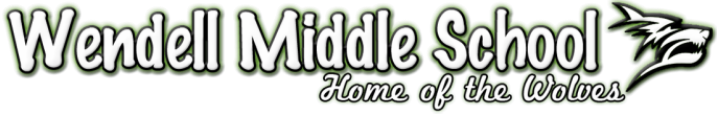 After School Tutoring Permission SlipStudent Name:		______________________________	Tutoring Teacher:		______________________________	Date:		______________________________	Pick up time:		______________________________	Who will be picking up:	______________________________	Phone Number:		______________________________	If your child is still on campus at 5:15, they will ride the activity bus home.  The following are the community stops for the activity bus:RUN 1						Run 2Riley Mart-Edgemont RD & Riley Hill		Wendell Elem SchoolEast Wake High School				Knightdale Elem SchoolEast Wake Middle School				Forestville Road Elem School	ALL BUSES WILL DEPART WENDELL MIDDLE BY 5:15PMBUSES RUN MONDAY –THURSDAYSTOPS LISTED ARE SATELLITE STOPS. YOU WILL NEED TO MAKE ARRANGEMENTS TO BE PICKED UP FROM ONE OF THESE STOPS. STUDENTS WHO ARE SUSPENDED FROM THE REGULAR BUS FOR DISCIPLINE REASONS WILL NOT BE ABLE TO RIDE THIS BUS.CONSEQUENCES FOR INAPPROPRIATE BEHAVIOR ON THE ACTIVITY BUS WILL RESULT IN TERMINATION OF BUS RIDING PRIVILEGES.The Media Center is available after school from 4:15-5:15 Tuesday-Thursday after your child has attended tutoring from one of their teachers.  Students may use the computers, work together on classwork, or work on their own.  Appropriate behavior is expected.  Inappropriate behavior may result in your child losing access to the Media Center after school.Parent Signature_________________________	Date: _______